Почтальоны повсеместноДарят людям день чудесный!Доставляют отправления,Повышают настоянья.Старикам и молодежиИ иным особам тоже.В письмах вести от друзей,В них немало новостей.
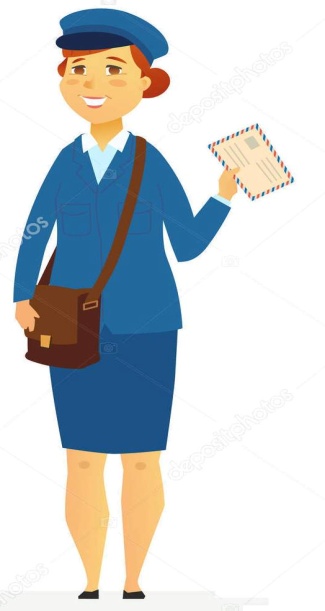 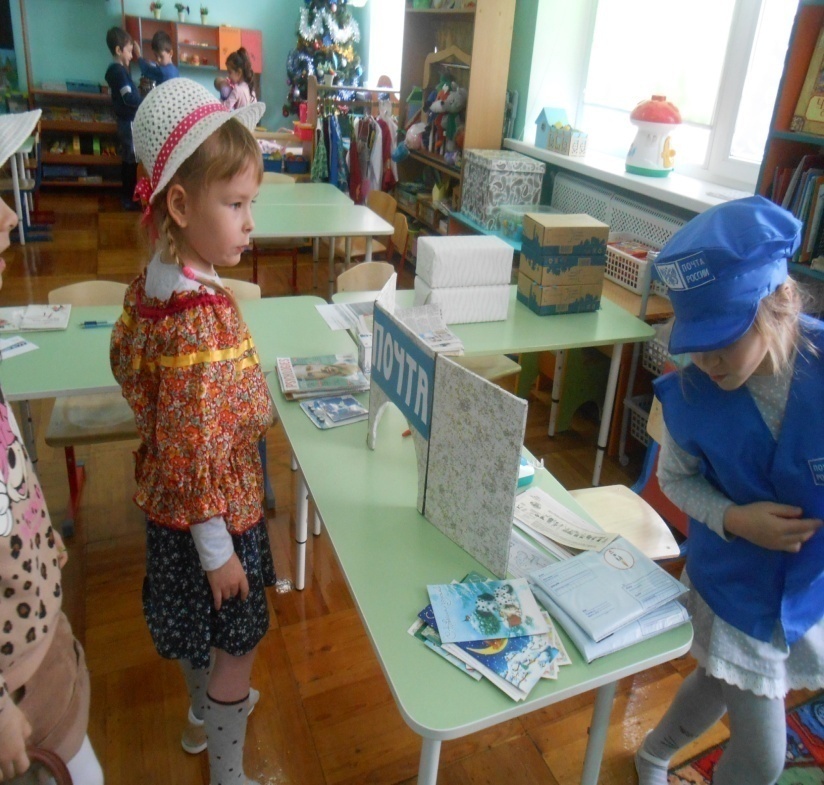 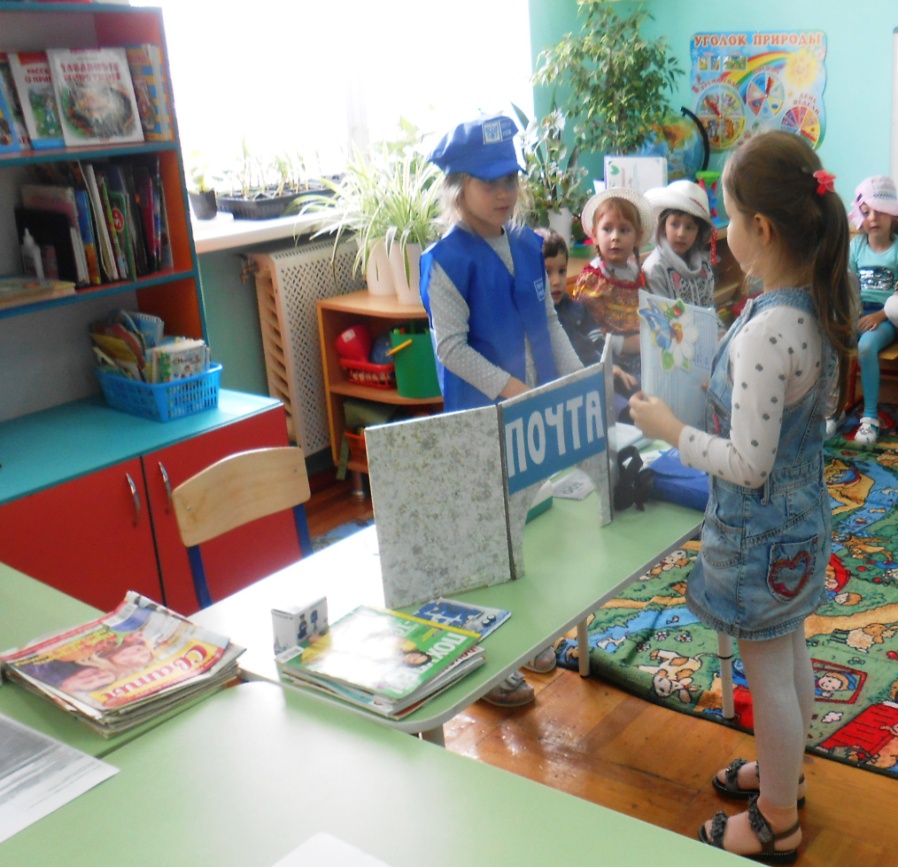 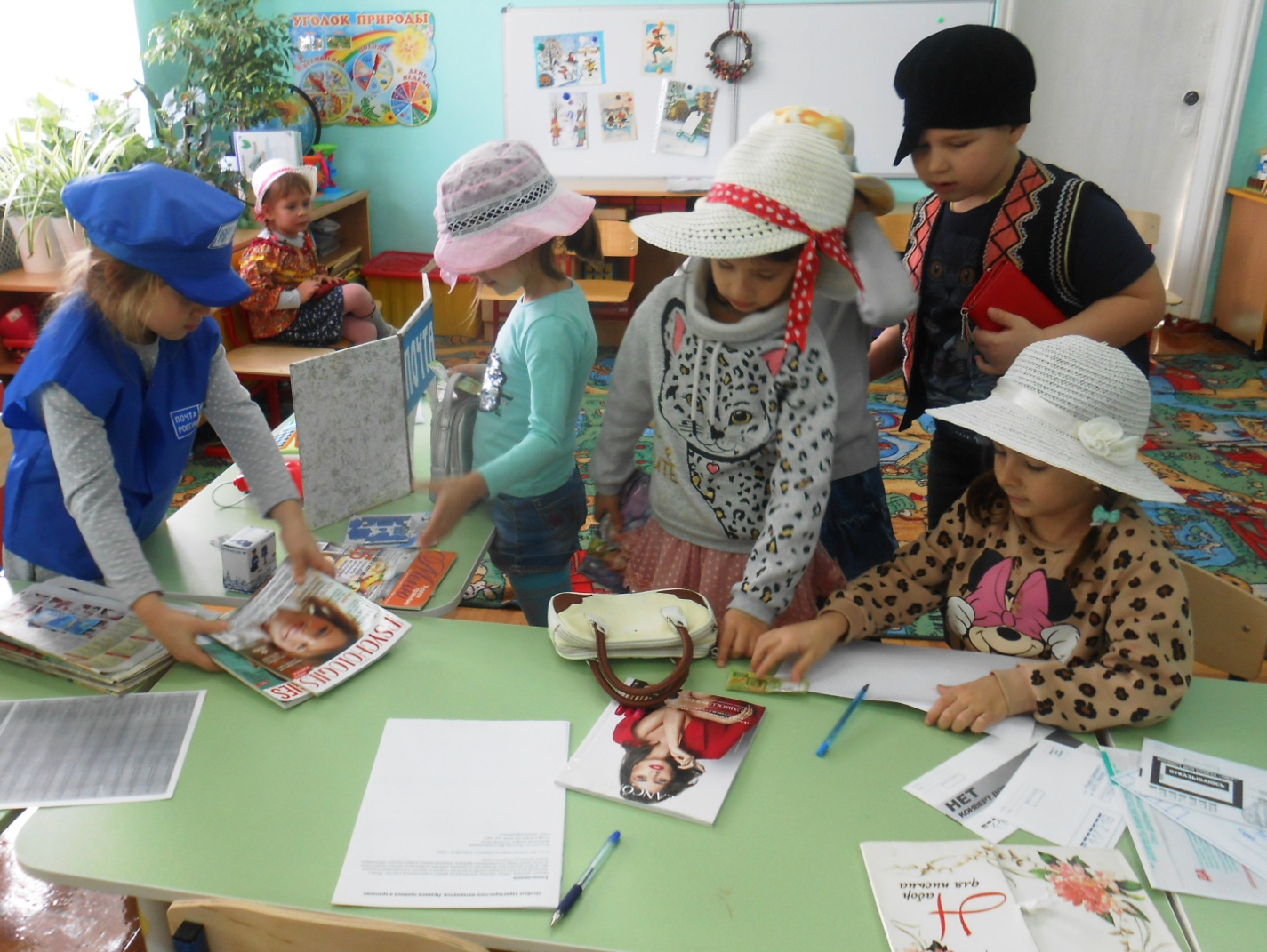 